Hot Lunch Pre-Order Form – December 2018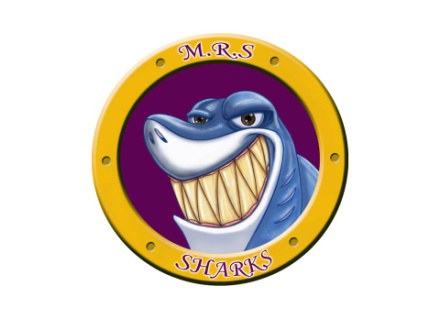 Student’s Name:  _________________________                                                    Grade:  ______The following items will be available for hot lunch for the month of December.  Each meal will cost $5.00.  Orders must be submitted by November 29th  to ensure the New Food School Service can accommodate our order.  Unfortunately, no late orders will be accepted.  Please respect the deadline.Please fill in the top and bottom portions of the order form.  Please keep the bottom portion at home for your reference.  Please circle 1 of the 3 side options where available (choices are caesar salad, veggies and dip, or a fruit cup.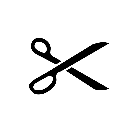 ------------------------------------------------------------------------------------------------------------------------------------------Hot Lunch DecemberDateMenuQty:PriceDecember 4Chicken Ranch WrapDecember 7Individual Cheese Pizza & Side     (Caesar, Veggies, or Fruit)December 11Spaghetti with Meat Sauce & Side  (Caesar, Veggies, or Fruit)December 14Individual Cheese Pizza & Side     (Caesar, Veggies, or Fruit)December 18Cheeseburger or Chicken Burger & Side (circle choice of burger)(Veggies, or Fruit)December 19Christmas DinnerFREETotalDateMenuQty:PriceDecember 4Chicken Ranch WrapDecember 7Individual Cheese Pizza & Side     (Caesar, Veggies, or Fruit)December 11Spaghetti with Meat Sauce & Side  (Caesar, Veggies, or Fruit)December 14Individual Cheese Pizza & Side     (Caesar, Veggies, or Fruit)December 18Cheeseburger or Chicken Burger & Side (Veggies, or Fruit)December 19Christmas DinnerFREETotal